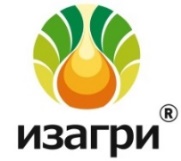 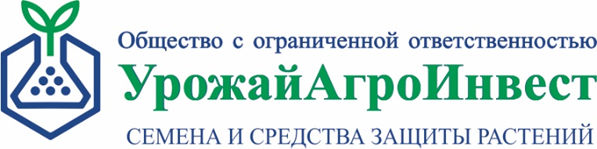 ПРАЙС-ЛИСТ на жидкие удобрения производства ЗАО ИЗАГРИ, 2022 годПрайс лист на биопрепарат «БИОСФЕРА-Фунгимен»Прайс лист на Регуляторы ростаСодержание элементов в удобрениях ИзагриБиопрепарат серии «БИОСФЕРА-Фунгимен»  для обработки семян и растений сельскохозяйственных культурСостав: основой биопрепарата является живая бактериальная культура Bacillus subtilis и ее метаболиты титр не менее 3*1010 живых клеток и спор/г. Биопрепарат выпускается в виде концентрата.Назначение: для защиты от грибных и бактериальных болезней сельскохозяйственных культур: зерновые (яровая пшеница, ячмень, овес, озимая пшеница, озимая рожь, тритикале), зернобобовые, технические культуры, масличные культуры, овощные и фруктово-ягодные культуры, газонные травы, ландшафтные растения.Вредные объекты: фузариозные, гельминтоспориозные и др. корневые гнили, плесневение семян, фузариоз колоса, септориоз, все виды ржавчины, мучнистая роса, пиренофороз, Aspergillus spp., Pythium spp., Botrytis cinerea, Sclerotium rolfsii, Sclerotinia spp. and Ustilogo spp, и другие.Подробности по телефонам:Директор ООО «УрожайАгроИнвест»:                                    +7 (917) 347-60-79     Булат Закиров, Менеджер по продажам, агроном – консультант:                   +7 (917) 421-09-56     Ильшат Абкадиров, Менеджер по продажам:                                                            +7 (917) 761-31-19     Азат Ахуньянов,Менеджер по продажам:                                                            +7 (987) 580-14-77     Стас Андриянов,Научный сотрудник компании «ТД «ИЗАГРИ» по РБ:          +7 (903) 350-22-00     Даян Аюпов,Директор по науке ООО «НПП «БИОСФЕРА»   	            +7 (937) 300-10-44     Флорид Давлетшин АгрохимикатыНорма расхода, л/гаСтоимость за 1 л, руб. с НДСОбработка семян (баковая смесь рост + питание)Обработка семян (баковая смесь рост + питание)Обработка семян (баковая смесь рост + питание)ИЗАГРИ «Форс»Рост + Питание0,5 + 0,5 л/т595ИЗАГРИ «Форс»Рост + Питание0,5 + 0,5 л/т595Некорневые подкормкиНекорневые подкормкиНекорневые подкормкиИЗАГРИ «Вита»0,5 - 1,0640ИЗАГРИ «Азот»2,0 - 4,0320ИЗАГРИ «Фосфор»1,5 - 5,0430ИЗАГРИ «Калий»2,0 - 4,0430ИЗАГРИ «Сера»0,5 - 3,0795ИЗАГРИ «Магний»0,5 - 3,0590ИЗАГРИ «Кальций»1,0 – 3,0480ИЗАГРИ «Цинк»1,0 - 3,0570ИЗАГРИ «Бор»1,0 - 2,0660ИЗАГРИ «Молибден»0,1 – 1,52200ИЗАГРИ «Марганец»0,5 – 2,0690ИЗАГРИ «Медь»1,0 - 2,0690ИЗАГРИ «Железо»0,5 – 3,0590ИЗАГРИ «Калий-Кремний»0,5 – 2,0440ИЗАГРИ «Стик» (прилипатель, смачиватель)20-50 мл на 100 л раб. раствора2900ИЗАГРИ «Стаб» (пеногаситель)10-25 мл на 1000 л раб.раствора2900№ п/пНаименование препаратаУпаковкаНорма примененияЦена за 1 литр, руб.Стоимость обработки1БИОСФЕРА-Фунгимен (для обработки семян и растений)Флакон, 1 л0,3  л/т2000600 руб/т2БИОСФЕРА-Фунгимен
(для обработки растений)Флакон, 1 л0,3 л/га2000600 руб/га№ п/пНаименование препаратаУпаковкаНорма примененияЦена за 1 кг, руб.Стоимость обработки 1 га1Цитодеф-100, ВРП (100 г/кг)(для обработки семян)Флакон, 0,3 кг20-40 г/т3152126 руб/т2Гиберелон, ВРП (40 г/кг) (для обработки по вегетации)Флакон, 0,5 кг50 г/га5088255 руб/гамакроэлементымакроэлементымакроэлементымезоэлементымезоэлементымезоэлементымикроэлементымикроэлементымикроэлементыПоказательИзагри Форс Изагри ВитаИзагри АзотИзагри ФосфорИзагри КалийИзагри СераИзагри МагнийИзагри КальцийИзагри БорИзагри ЦинкИзагри МолибденПоказательИзагри Форс Изагри ВитаИзагри АзотИзагри ФосфорИзагри КалийИзагри СераИзагри МагнийИзагри КальцийИзагри БорИзагри ЦинкИзагри МолибденCu* 37,619,21,41,31,2Zn* 33,625,12,740,7124,3Fe* 5,440,41,60,7Mn* 3,73,70,20,83,3Mo 6,72,20,70,80,71090B 5,71,60,32,30,10,5123,2Co* 2,31,10,10,20,014,2Ni 0,20,06Li 0,6Cr 1,2V 0,9Se 0,20,30,03SiO₂*MgО 23,722,84,82,711520S15293,423,35,34670048,8Ca135N 69324119766100258055,326P₂O₅ 5,524,727766100К₂O 35,80,641,168152Аминокислота15015020